Adult Support Worker - BSLTo provide personal care and support to residents in accordance with their Care PlanTo ensure a safe, caring, positive and stimulating home environment for residents using Intensive Interaction and Positive Behaviour Support StrategiesTo ensure a high standard of care is provided in line with current regulations and Care Quality Commission standardsTo support the effective application of Safeguarding tools in accordance with relevant guidelinesTo enable residents to develop and maintain their skills to live independent and fulfilled lives e.g. cooking, cleaning, shopping, accessing community facilitiesTo promote dignity and respect ensuring residents choice and controlTo be aware of risks to residents, follow risk assessments and promote a positive risk taking cultureTo support the development of new or less experienced staff to carry out duties within their job descriptionTo take on responsibility for leading a shift when requested in the absence of a Senior Support WorkerTo promote excellent health and safety practices at all times within the residents home and when supporting residents in the community.To be aware of infection control issues within the home, ensuring high standards of personal hygiene and a clean environment are maintained at all timesTo administer medication to residents in accordance with procedures and trainingTo be aware of Policies and Procedures relating to the provision of servicesTo ensure written records for residents are completed to a high standard To ensure incidents, accidents and safeguarding issues are recorded accurately in the appropriate logsTo act as Care Co-ordinator to an individual resident as requiredTo liaise with other foundation services involved with residents including Horizons and Hedley’s CollegeTo liaise with family, friends and health / social care professionals on behalf of residents as requiredTo enable and encourage social activities both in the home and within the local communityTo escort residents as required and drive Foundation and/or Motability vehicles where a valid license is heldAny other reasonable duties relating to the residents needsPerson SpecificationOrganisational StandardsThe Percy Hedley Foundation operates in a demanding and often changing environment. Members of staff must be flexible, adaptable, willing to face up to changing circumstances and new opportunities. The following list of duties and responsibilities must therefore be taken as a guide and is not to be comprehensive.About UsWe are an ambitious, entrepreneurial and innovative charitable business working in a person-centred way to meet the needs of people with disabilities and their families. We provide a range of high-quality services and seek out opportunities to inspire and support people with disabilities to achieve their ambitions. We believe that working together as one Foundation we achieve more than individual services would achieve alone. Our influence will be regional, national & international.We are committed to safeguarding and promoting the welfare of children, young people and vulnerable adults. Applicants should be aware that the post will only be offered to successful candidates subject to an Enhanced DBS check as well as other employment clearances. 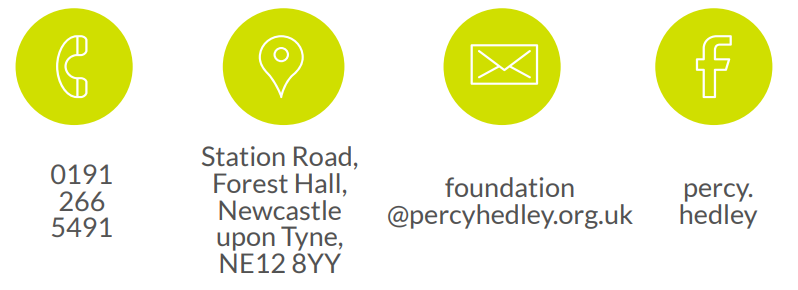 Service:Adult ResidentialResponsible To:Registered ManagerSalary:Points 8 - 10 Job PurposeTo provide personal care and support to adults with physical and/or learning disabilities in a residential home environment.Main DutiesEssential CriteriaSkills and KnowledgeGood written/verbal communication skillsGood organisational skillsQualifications and TrainingLevel 2 qualification in Literacy and NumeracyValid BSL qualification
Personal QualitiesAble to work on own initiativeConfident to communicate effectively with families, carers and social care professionalsFlexible, enthusiastic, committedGood team memberCaring and empatheticOther RequirementsAble to work Early/Late/Weekend shifts Desirable CriteriaSkills and KnowledgeGood I.T. skillsKnowledge of working with adults with disabilitiesKnowledge of CQC standardsUnderstanding of challenging behaviour and Positive Behaviour Support. Qualifications and TrainingCare CertificateLevel 2 qualification in Health and Social CareMoving and handling of People ExperienceProviding personal care and support Other RequirementsFlexible and able to extend hours of work if requiredProfessional Duties Participate in the review of the Foundations Policies, Procedures and Processes; Participate in arrangements for the performance development review processParticipate in arrangements for further training and professional developmentKeep up to date with changes or developments within your professional areaFully participate in the induction and training programme provided by the Percy Hedley FoundationContribute to the professional development of other staff, including the induction of new staff.Equality and DiversityPromote equality of access to education, training and employment opportunities for disabled people, and advocate a positive attitudeRecognise that disabled people are individuals who have specific needsEmploy support strategies that will empower disabled peopleShow awareness of knowledge and display non-discriminatory behaviours at all times in relation to culture, race, ethnicity, disability, gender, sexuality and ageRecognise the importance of inclusion by using appropriate means of communication at all timesBe flexible, trying to meet the changing needs of both disabled people and environment.Discipline, Health and SafetyAdhere to and promote Percy Hedley Foundation Health, Safety and Welfare policy at all timesPurchase equipment from a recognised sourceReport all incidents and accidents to Health and Safety OfficerMaintain a high standard of record keeping in line with Percy Hedley Foundation policies and procedures.SafeguardingSafeguarding is everyone’s responsibility.Percy Hedley Foundation have adopted recruitment and selection procedures, and other Human Resource Management processes, that help deter, reject or identify people who might abuse vulnerable children/adults, or are otherwise unsuited to work with them.The Trustees/Governing Body are committed to promoting the welfare of children and young people/adults and staff are expected to ensure that the highest priority is given to following guidance and regulations to safeguard those in our care.ConfidentialityRespect confidentiality. All personal information about people using the foundations services to which you have access should be treated as confidential. Information about the people’s needs, progress and assessment should only be shared with the team to aid supportRemain objective and do not favour any gender, language or culture and comply with the Percy Hedley Foundation policy.